Speiseplan17.06.2019 – 21.06.2019MontagGockelchen mit Salzkartoffeln und Blumenkohl in weißer SauceDienstagSpiralnudeln mit vegetarischer BolognesesauceMittwoch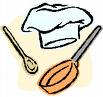 Hähnchenrahmgoulasch mit NudelreisDazu frischer GurkensalatDonnerstagFronleichnamFreitagBrückentag (geschlossen)